Kunal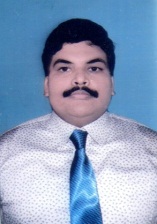 Electronics & Communication Engineer.Email: kunal.334958@2freemail.com Objective	An accomplished Multi skilled Electronics & Communication Engineer  with a well developed background in Electronics and Communication filed Including testing and maintenance of equipment used in indoor and outdoor, Proven ability to combine technical knowledge and work effectively.Profile	Experienced Skilled Electronics & Communication Engineer of practical work experience in quality control, maintenance, assembling, dismantling, servicing and repairing of various electronics and communication equipments and machinery. A professional with interest in technical and engineering activities & willing to accept responsibilities. Career record of achieving set goals within parameters of cost, quality, profitability and resource utilization.Personality	A dedicated team effective player, who can bring to your business: additional professionalism, passion, productive ideas, enthusiasm and out of the box thinking packed with practical work experience. Also a trustworthy colleague capable of dealing with constant challenges and leading change.Work Experience One year of wide ranges of experience in various field of electronics and communication have given better understanding of today’s requirement. Such exposer to various electronic equipment especially communication device being used in telecommunication and mobile communication made the person more workable with new idea with higher efficiency.EducationBachelor of Engineering in Electronics & Communication 					2016from VTU Karnataka, India.12th 												2002CBSC Delhi India10th 												2000CBSC Delhi IndiaNationality		: Indian Date of Birth		: 07th August 1985Marital Status		: SingleLanguage		: Fluency in English and Hindi languageWill be furnished promptly upon request with supporting documents.Personal DetailsReference